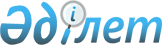 Екібастұз қаласы елді мекендерінің шекараларын (шегін) белгілеу туралыПавлодар облысы Екібастұз қаласы әкімдігінің 2024 жылғы 29 сәуірдегі № 379/4 бірлескен қаулысы және Павлодар облысы Екібастұз қалалық мәслихатының 2024 жылғы 29 сәуірдегі № 152/18 шешімі. Павлодар облысының Әділет департаментінде 2024 жылғы 3 мамырда № 7536-14 болып тіркелді
      Қазақстан Республикасының Жер кодексі 108-бабының 5-тармағына, Қазақстан Республикасы "Қазақстан Республикасындағы жергілікті мемлекеттік басқару және өзін-өзі басқару туралы" Заңының 6, 31-баптарына, Қазақстан Республикасы "Қазақстан Республикасының әкімшілік-аумақтық құрылысы туралы" Заңының 13-бабы 4-1) тармақшасына сәйкес, кенттер мен ауылдардың басқару органдарының пікірін ескере отырып, Екібастұз қаласының әкімдігі ҚАУЛЫ ЕТЕДІ және Екібастұз қалалық мәслихаты ШЕШІМ ҚАБЫЛДАДЫ:
      1. Екібастұз қаласының келесі елді мекендерінің:
      1) жалпы алаңы 15668,5 гектар Теміржол ауылдық округі Құдайкөл ауылының;
      2) жалпы алаңы 5263,4 гектар Екібастұз ауылдық округі Қаражар ауылының;
      3) жалпы алаңы 3530,7 гектар Екібастұз ауылдық округі Көксиыр ауылының;
      4) жалпы алаңы 7968,0 гектар Екібастұз ауылдық округі Тай ауылының;
      5) жалпы алаңы 18813,0 гектар Екібастұз ауылдық округі Төртүй ауылының;
      6) жалпы алаңы 21864,2 гектар Ақкөл ауылдық округі Ақкөл ауылының;
      7) жалпы алаңы 14587,7 гектар Бәйет ауылдық округі Бәйет ауылының;
      8) жалпы алаңы 9640,3 гектар Сарықамыс ауылдық округі Сарықамыс ауылының;
      9) жалпы алаңы 4133,0 гектар Қоянды ауылдық округі Құрылысшы ауылының;
      10) жалпы алаңы 13885,7 гектар Қоянды ауылдық округі Бесқауға ауылының;
      11) жалпы алаңы 22148,5 гектар Төрт-Құдық ауылдық округі Төрт-Құдық және Бозшакөл ауылдарының;
      12) жалпы алаңы 13816,1 гектар Шідерті поселкесінің шекаралары (шегі) белгіленсін.
      2. Осы бірлескен қаулы мен шешім оның алғашқы ресми жарияланған күнінен кейін күнтізбелік он күн өткен соң қолданысқа енгізіледі.
					© 2012. Қазақстан Республикасы Әділет министрлігінің «Қазақстан Республикасының Заңнама және құқықтық ақпарат институты» ШЖҚ РМК
				
      Екібастұз қаласының әкімі 

А. Бейсекин

      Екібастұз қалалық мәслихатының төрағасы 

Н. Макраев
